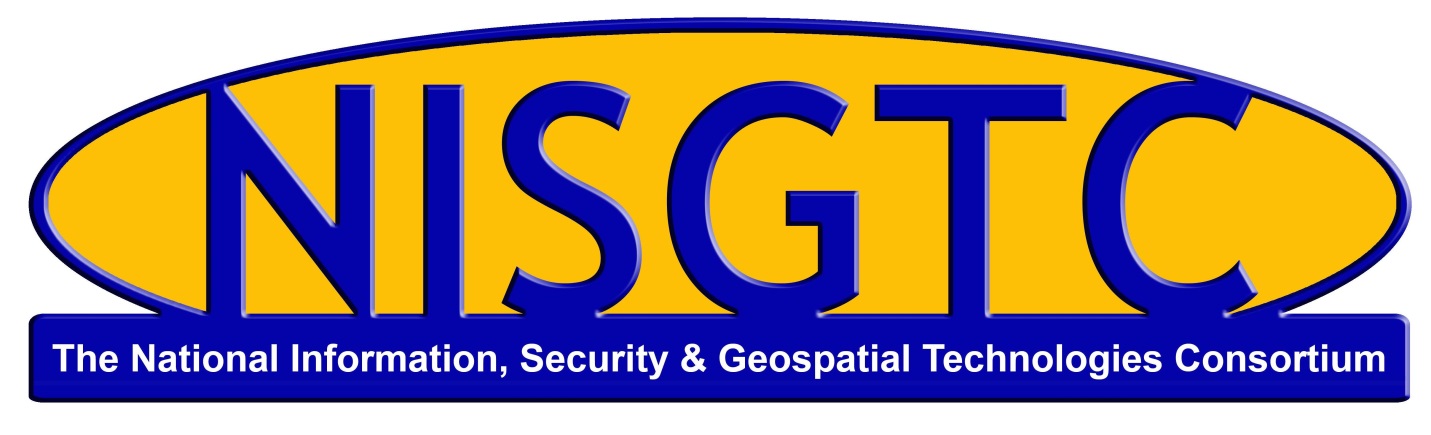 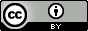 This work by the National Information Security and Geospatial Technologies Consortium (NISGTC), and except where otherwise noted, is licensed under the Creative Commons Attribution 3.0 Unported License.Authoring Organization:  Moraine Valley Community CollegeWritten by:  Susan SandsCopyright: © National Information Security, Geospatial Technologies Consortium (NISGTC)Development was funded by the Department of Labor (DOL) Trade Adjustment Assistance Community College and Career Training (TAACCCT) Grant No. TC-22525-11-60-A-48; The National Information Security, Geospatial Technologies Consortium (NISGTC) is an entity of Collin College of Texas, Bellevue College of Washington, Bunker Hill Community College of Massachusetts, Del Mar College of Texas, Moraine Valley Community College of Illinois, Rio Salado College of Arizona, and Salt Lake Community College of Utah. This workforce solution was funded by a grant awarded by the U.S. Department of Labor's Employment and Training Administration. The solution was created by the grantee and does not necessarily reflect the official position of the U.S. Department of Labor. The Department of Labor makes no guarantees, warranties or assurances of any kind, express or implied, with respect to such information, including any information on linked sites, and including, but not limited to accuracy of the information or its completeness, timeliness, usefulness, adequacy, continued availability or ownership.Network Security SyllabusCOURSE SCHEDULE: Course Title: Network Security: Perimeter Security, Firewalls, and Intrusion PreventionCourse Number (If applicable): LAN253ABCOURSE DESCRIPTION: LAN253AB is a Network Security Course that focuses on perimeter security access control lists (ACLs), firewalls, and intrusion prevention.NOTE: This is the second of a series of three courses (LAN253AA Network Security: Overview, Device Hardening, Remote Access, and Authentication, LAN253AB Network Security: Perimeter Security, Firewalls, and Intrusion Prevention, and LAN253AC Network Security: VPN, Securing LAN, and IPV6) which introduces core concepts and skills necessary to design, implement, and manage the security of network data and devices. Students will utilize critical thinking and problem solving skills to develop an in-depth theoretical and practical understanding of network security principles. After successfully completing the series of courses, students should be able to design, implement and maintain security policies in a network infrastructure. There is a “Final Exam” to assess student learning across the three courses (LAN253AA, LAN253AB, LAN253AC) occurs at the end of this course which is the summative assessment of the series of three 3 courses.COURSE DESCRIPTION: LAN253AB is a Network Security Course that focuses on perimeter security access control lists (ACLs), firewalls, and intrusion prevention.NOTE: This is the second of a series of three courses (LAN253AA Network Security: Overview, Device Hardening, Remote Access, and Authentication, LAN253AB Network Security: Perimeter Security, Firewalls, and Intrusion Prevention, and LAN253AC Network Security: VPN, Securing LAN, and IPV6) which introduces core concepts and skills necessary to design, implement, and manage the security of network data and devices. Students will utilize critical thinking and problem solving skills to develop an in-depth theoretical and practical understanding of network security principles. After successfully completing the series of courses, students should be able to design, implement and maintain security policies in a network infrastructure. There is a “Final Exam” to assess student learning across the three courses (LAN253AA, LAN253AB, LAN253AC) occurs at the end of this course which is the summative assessment of the series of three 3 courses.PREREQUISITES: LAN253AA PREREQUISITES: LAN253AA REQUIRED MATERIALS: NoneREQUIRED MATERIALS: NoneADDITIONAL RESOURCES (if applicable):ADDITIONAL RESOURCES (if applicable):COURSE ASSESSMENT: Grading ScaleLEARNING OUTCOMES/COMPETENCIES:LEARNING OUTCOMES/COMPETENCIES:Computer Network Defense427Assist in the construction of signatures which can be implemented on Computer Network Defense network tools in response to new or observed threats within the enterprise.433Characterize and analyze network traffic to identify anomalous activity and potential threats to network resources472Coordinate with enterprise-wide Computer Network Defense staff to validate network alerts716Monitor external data sources (e.g., Computer Network Defense vendor sites, Computer Emergency Response Teams, SANS, Security  Focus) to maintain currency of Computer Network Defense threat condition and determine which security issues may have an impact on the enterprise723Notify Computer Network Defense managers, Computer Network Defense incident responders, and other Computer Network Defense Service Provider team members of suspected Computer Network Defense incidents and articulate the event’s history, status, and potential impact for further action750Perform event correlation using information gathered from a variety of sources within the enterprise to gain situational awareness and determine the effectiveness of an observed attack823Receive and analyze network alerts from various sources within the enterprise and determine possible causes of such alerts26Knowledge of cross-domain guards49Knowledge of host/network access controls (e.g., access control list)61Knowledge of incident response and handling methodologies66Knowledge of intrusion detection methodologies and techniques for detecting host and network-based intrusions via intrusion detection technologies85Knowledge of network security architecture, including the application of Defense-In-Depth principles115Knowledge of signature development175Skill in developing / deploying signatures229Skill in using incident handling methodologies895Skill in recognizing and categorizing types of vulnerabilities and associated attacksData Administration98Knowledge of policy-based and risk adaptive access controlsDigital Forensics61Knowledge of incident response and handling methodologiesIncident Response470Coordinate with and provide expert technical support to enterprise-wide Computer Network Defense technicians to resolve Computer Network Defense incidents474Coordinate with intelligence analysts to correlate threat assessment data478Correlate incident data to identify specific vulnerabilities and make recommendations that enable expeditious remediation686Maintain deployable Computer Network Defense toolkit (e.g., specialized Computer Network Defense software/hardware) to support incident response team mission716Monitor external data sources (e.g., Computer Network Defense vendor sites, Computer Emergency Response Teams, SANS, Security Focus) to maintain currency of Computer Network Defense threat condition and determine which security issues may have an impact on the enterprise738Perform analysis of log files from a variety of sources (e.g., individual host logs, network traffic logs, firewall logs, and intrusion detection system logs) to identify possible threats to network security823Receive and analyze network alerts from various sources within the enterprise and determine possible causes of such alerts861Track and document Computer Network Defense incidents from initial detection through final resolution49Knowledge of host/network access controls (e.g., access control list)229Knowledge of intrusion detection methodologies and techniques for detecting host and network-based intrusions via intrusion detection technologies (IR 66) Skill in using incident handling methodologies893Skill in securing network communications896Skill in protecting a network against malwareNetwork Services891Skill in configuring and utilizing hardware-based computer protection tools (e.g., hardware firewalls, servers, routers)ModuleModule Title Learning OutcomesAssignment 1Perimeter Security
Access Control Lists (ACL’s)Identify the various types of Access Control Lists (ACLs).Identify ACL configuration guidelines.Configure ACLs.Identify the attacks that ACLs are used to mitigate.Quiz Lab - Configuring Access Control Lists on a Linux-Based Firewall   2FirewallsDefine firewalls.Identify the need for firewalls.Identify the types of firewalls.Determine the best placement for a firewall.Construct examples of common firewall rules.Configure firewall rules using iptables.Quiz Lab - Configuring a Linux-Based Firewall to Allow Incoming and Outgoing Traffic3Intrusion PreventionDescribe the purpose and operation of network-based and host-based Intrusion Prevention Systems (IPS).Detect malicious network traffic with IDS and IPS signatures.Use Snort to analyze network traffic.Write custom rules to detect certain network traffic.Quiz Lab – Intrusion Detection Using SnortLab - Writing Custom Rules